Leçon 1 : les nombres jusqu’à 100	 Je connais les nombres jusqu’à 100Famille des unités: 0, 1, 2, 3, 4, 5, 6, 7, 8, 9Famille de “dix”: 10, 11, 12, 13, 14, 15, 16, 17, 18, 19Famille de “vingt”: 20, 21, 22, 23, 24, 25, 26, 27, 28, 29Famille de “trente”: 30, 31, 32, 33, 34, 35, 36, 37, 38, 39Famille de “quarante”: 40, 41, 42, 43, 44, 45, 46, 47, 48, 49Famille de “cinquante”: 50, 51, 52, 53, 54, 55, 56, 57, 58, 59Famille de “soixante”: 60, 61, 62, 63, 64, 65, 66, 67, 68, 69Famille de “soixante-dix”: 70, 71, 72, 73, 74, 75, 76, 77, 78, 79Famille de “quatre-vingts”: 80, 81, 82, 83, 84, 85, 86, 87, 88, 89Famille de “quatre-vingt-dix”: 90, 91, 92, 93, 94, 95, 96, 97, 98, 99 Je comprends l’écriture des nombres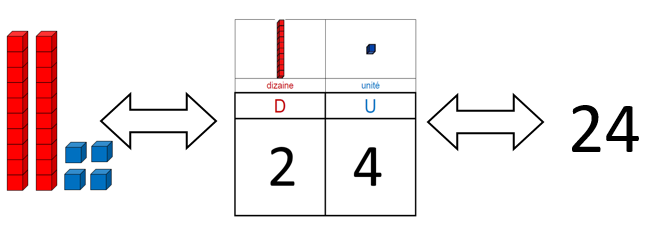 -Les nombres de 10 à 69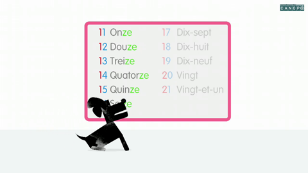 https://lc.cx/TK7R 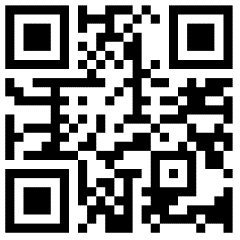 Les nombres de 70 à 79 https://lc.cx/TK88 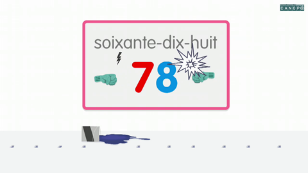 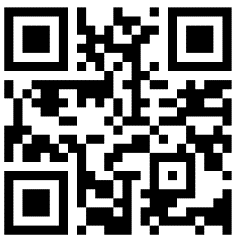 Les nombres de 80 à 99 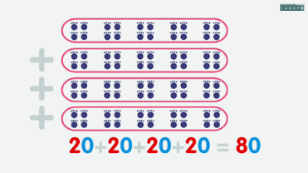 https://lc.cx/TKXk 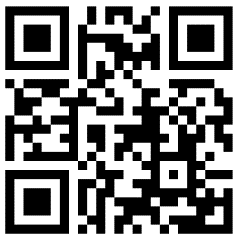 